Lathund Klockan i HedebyTryck ON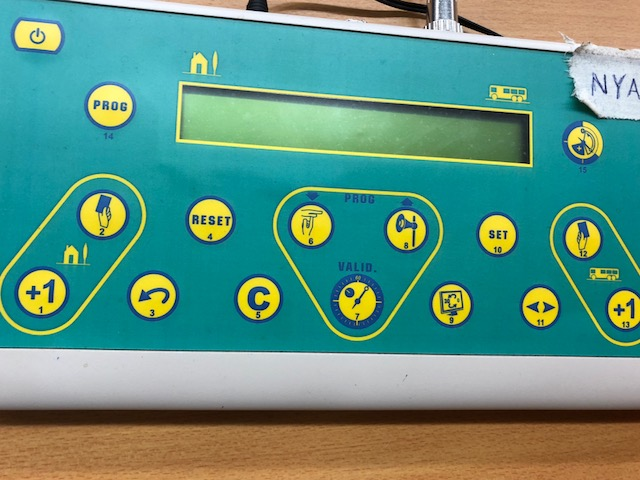 Knapp 14 → ger förslag på alla sport alternativen, hitta floorball och bekräfta med knapp 7Knapp 6 & 8  justerar respektive periodtid till 15 min eller 20minHemmalagets knapparknapp 1 → målknapp 2 → utvisning, 1 tryck 2min, 2 tryck 5minknapp 3 → flera spelare utvisade ( max 2 samtidigt )Bortalagets knapparknapp 12 → målknapp 13 → utvisningknapp 11 → flera spelare utvisade ( max 2 samtidigt )Behöver du radera ett feltryck → Knapp 5 ( C ) och respektive funktionsknapp ex felaktigt hemmamål (knapp 1)Knapp 6 → Time outKnapp 7 → TidknappKnapp 8 → Ljudsignal( Dessa knappar finns även på handkontrollen )Periodvilan justeras automatiskt utifrån hur lång period du valt. Tips ta alltid egen tid.Efter periodvilan går klockan automatiskt över till nästa period. Om du vill knappa fram manuellt så tryck KNAPP 15.LYCKA TILL!